主　　催　美幌峠魅力発信実行委員会共　　催　北海道オリエンテーリング協会協　　力　美幌町連合商店会・協同組合スマッピーカードびほろ・おさんぽロード実行委員会日　　程　２０２１年９月１２日（日）　　　　　 06:45　６時間の部・大会受付　　　　   07:00　スタート地点（美幌峠）へ移動　　　　   08:30　６時間の部・スタート　　　　　 10:00　３時間の部・大会受付           11:00　３時間の部・スタート　　　　　 14:00　３時間の部・フィニッシュ　　　　　 14:30　６時間の部・フィニッシュ　　　　　 ※各部スタートの３０分前から競技説明、１０分前に地図の配布を行います。　　　　　 ※各部終了後にそれぞれ表彰式を行います。開催場所　美幌町新町３丁目「ＪＲ美幌駅横」（美幌峠、美幌町市街）６時間の部～スタート：美幌町字古梅「美幌峠」 ゴール：美幌町新町３丁目「ＪＲ美幌駅横」３時間の部～スタート・ゴール：美幌町字新町３丁目「ＪＲ美幌駅横」参加資格　北海道内居住者　　　　　※まん延防止等重点措置等による外出自粛要請が出た地域にお住いの方について、参加をお断りする可能性がございますので、ご了承ください。参加費　右上の表をご覧ください。　　　　　※参加費につきましては、当日受付にて徴収させていただきます。※参加費には保険料を含みます。競技情報　【通過記録】電子カード　【コントロール(チェックポイント)】45箇所 【地図】Ａ２判２枚申込方法　下記のＵＲＬまたは右記のＱＲコードより申し込みをお願いいたします。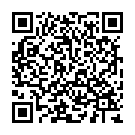 　　　　　申し込みフォーム：https://forms.gle/c2sXcL17q3FJ97CJ6　　　　　申込期間:２０２１年７月２１日（水）～９月３日（金）先着１００名（６時間の部３０名、３時間の部７０名）          ※大会プログラムの発表はインターネットで行います。プログラム（紙媒体）の郵送は行いません。必要なもの　【必携】 ・携帯電話　・コンパス　・ホイッスル　・熊鈴　・時計　　　　　【推奨】 ・飲み物、食べ物　・防寒具、雨具　・保険証問合せ先　〒092-8650　北海道網走郡美幌町字東2条北2丁目25番地　　　　　美幌町役場　経済部商工観光課　商工観光グループ　　　　　TEL:0152-77-6548　 E-mail: skankoug@town.bihoro.hokkaido.jpそ の 他・健康については各自が責任をもって管理してください。　　　　・参加者が自身あるいは第三者に与えた損傷・損害・損失等について主催者並びに施設管理者は一切責任を持ちません。　　　　・当日の受付では参加費の清算、参加同意書と健康状態調査の提出、体温の計測をお願いいたします。　　　　・施設の自然を傷つけたり、現状を変更することはしないでください。　　　　・少人数運営ですので事前申込、運営進行にご協力をお願いいたします。　　　　・雨天決行となりますが、荒天やその他の事由により主催者がやむを得ず中止とする場合がございます。　　　　・新型コロナウイルス感染症感染拡大により、まん延防止等重点措置等がされた場合中止とする場合がございます。・中止となった場合、旅費等の費用については補償いたしませんのでご了承ください。クラス参加費参加費備考６時間の部一般３，５００円／人２～３名チーム６時間の部高校生以下２，０００円／人２～３名チーム６時間の部美幌町民２，０００円／人２～３名チーム３時間の部一般２，０００円／人１～３名チーム３時間の部高校生以下１，５００円／人１～３名チーム３時間の部美幌町民１，０００円／人１～３名チーム